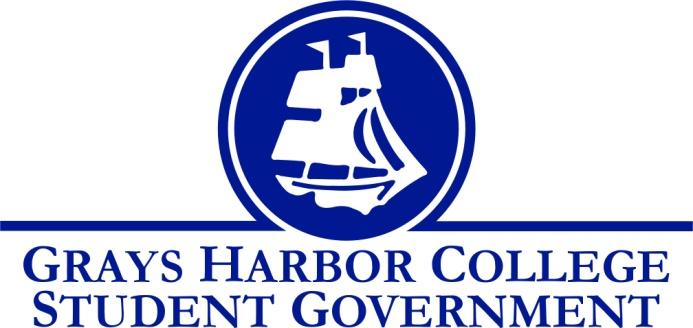 Council Meeting MinutesOctober 23, 2017 @ 1:00 P.M. Call To Order	 1:01 PMRoll Call	Liz Allton 	Sage Baker	Taylor Miller 	Christopher Burk 	Andy Gonzales 	Aaron TuttleApproval of Agenda	Taylor motions to approve this week’s agenda along with last week’s minutes 	Sage seconds 	4-0-0Approval of MinutesNew Business	Engineering Club- Liz asks what the Engineering club’s plans to do, to recruit new members. The Engineer club president responds with as of right now, they are networking within their own classes. Some events the Engineering club would like to offer is, information what an Engineer does, and visit Engineers in their work environment. -Sage motions to recognize the Engineering club as an official club at Grays Harbor College Taylor Seconds4-0-0Funding Request $3,369.12 for A/V cart/Laptop. This would go into the category of media services, it would be utilized for student events, HUB events, also by audiences that are not club or student related. Liz asked if there will be any institutional funding, Aaron responded with if the institution did not pay then they would not be able to use the A/V cart. The laptop from Aron’s knowledge is not touch screen. Taylor motions to approve the funding requests for $3,369.12 and to not exceed said price for the purpose of purchasing the A/V cart and Laptop. Sage Seconds 4-0-0$2500 for a new plotter printer. The operating system is too old to operate software wise. Life span of these printers is max 8 years. Student life utilize this printer more than anyone else. It would enable us to have more options. Such as bigger posters, and different kinds of paper. As of right now to buy a part for our current printer, it can be very difficult because of its age.Taylor motions to approve $2500 for the Plotter PrinterChris Seconds 4-0-0CondomsWe need to order new condoms for the office. It has been a concern that the office should offer female condoms. Thus the ASGHC executive board made the decision to instead of $150 to $300, because of the additional purchase of female condoms. Taylor motions to approve the amount of $300 to be used for the purchasing of both female and male condomsChris seconds 4-0-0Statements from the Gallery   Executive ReportsPresident (Liz Allton) SurveyDrafting an email to students via email184 responsesCanvas pagePublished by October 31st Please participate in the doodles I have sentMeet w/ the PresidentOctober 31st 3 PMOsaka speechVice-President (Sage Baker)Senator Committees-Lupe- Safety-William- Hiring-Diana- Tech Fee-Montanna- Budget -There will be an addition to the student government canvas page. A discussion for clubs to voice concerns.  Executive Officer of Government Relations (Christopher Burk)No reportExecutive Officer of Budget & Finance (Taylor Miller)Budget ReportContingency account is still at $26,250Tailgate for basketball season-Jan 10th or 31st Executive Officer of Community Relations (Andy Gonzales)-Voter Registration DriveBallots sent outContinue tabling Ballots due Oct. 31Advisor Report (Aaron Tuttle)	WACTCSA Table for surveyMedia Center needsBishop concession: We have December 3rd @ 6 PMUnfinished Business	•	Jerad Sorber 	-Student Code of Conduct: Student government has shown interest in the length of respond time, when it comes to harassment of any sort.  •	Dr. Lardner	-We need to follow up with her by creating a list of demands for the division chairs, faculty union and/or e-team•	Keith Penner	-Gave him the go ahead, waiting for a confirmation.AnnouncementsExecutive SessionAdjournment  	Taylor Motions to Adjourn @ 2 PM	Chris seconds 	4-0-0